АДМИНИСТРАЦИЯ  ВЕСЬЕГОНСКОГО МУНИЦИПАЛЬНОГО ОКРУГА                                                   ТВЕРСКОЙ  ОБЛАСТИ                                                     ПОСТАНОВЛЕНИЕ                                                                       г. Весьегонск22.12.2022							                                                 №567О Плане мероприятий по реализации Стратегии противодействия экстремизму в Российской Федерации до 2025 годана территории Весьегонского муниципального округа на 2023-2024 годыВо исполнение Указа Президента Российской Федерации от 19.12.2012 г. N 1666 «О Стратегии государственной национальной политики Российской Федерации на период до 2025 года», в соответствии с распоряжением Правительства Российской Федерации от 23.12.2015 N 2648-р «О плане мероприятий по реализации в 2016 - 2018 годах Стратегии государственной национальной политики Российской Федерации на период до 2025 года», распоряжением Правительства Тверской области от 06.07.2021 г. № 590-рп «О плане мероприятий по реализации Стратегии противодействия экстремизму в Российской Федерации до 2025 года на территории Тверской области»п о с т а н о в л я е т:Утвердить план мероприятий по реализации Стратегии противодействия экстремизму в Российской Федерации до 2025 года на территории Весьегонского муниципального округа на 2023-2024 годы (далее - План) (прилагается).Признать утратившим силу постановление Администрации Весьегонского муниципального округа от 25.06.2021 № 274 «О Плане основных мероприятий по реализации Стратегии противодействия экстремизму в Российской Федерации на период до 2025 года на территории Весьегонского муниципального округа на 2021-2022 годы».3.Ответственность за исполнение пунктов Плана мероприятий по реализации Стратегии противодействия экстремизму в Российской Федерации до 2025 года на территории Весьегонского муниципального округа на 2023-2024 годы возложить на заместителей Главы Администрации по курирующим направлениям деятельности.4.Контроль за исполнением настоящего постановления возложить на заместителя Главы Администрации Весьегонского муниципального округа по экономическим вопросам Тихонова А.А.4. Настоящее постановление вступает в силу со дня его принятия и подлежит размещению на официальном сайте Администрации Весьегонского муниципального округа в информационно-коммуникационной сети Интернет.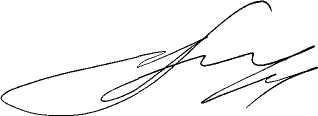 Глава Весьегонскогомуниципального округа                                                                       А.В. ПашуковПриложение к постановлению  Администрации Весьегонского муниципального округа Тверской области от 22.12.2022г. № 567План
мероприятий по реализации Стратегии противодействия экстремизму в Российской Федерации до 2025 года на территории Весьегонского муниципального округа на 2023-2024гг.N п/пНаименование мероприятияНаименование мероприятияОтветственные исполнители мероприятияОтветственные исполнители мероприятияСрок исполнения122334Раздел I. В области государственной национальной политикиРаздел I. В области государственной национальной политикиРаздел I. В области государственной национальной политикиРаздел I. В области государственной национальной политикиРаздел I. В области государственной национальной политикиРаздел I. В области государственной национальной политики1Оказание поддержки некоммерческим организациям, в том числе национально-культурным автономиям и национальным общественным объединениям, реализующим проекты в сфере гармонизации межнациональных и межрелигиозных отношений, профилактики экстремистских проявлений, обеспечения единства российской нации, духовно-нравственного воспитания и формирования в обществе неприятия идеологии экстремизма на территории Весьегонского М.О.Оказание поддержки некоммерческим организациям, в том числе национально-культурным автономиям и национальным общественным объединениям, реализующим проекты в сфере гармонизации межнациональных и межрелигиозных отношений, профилактики экстремистских проявлений, обеспечения единства российской нации, духовно-нравственного воспитания и формирования в обществе неприятия идеологии экстремизма на территории Весьегонского М.О.Заместитель Главы, заведующий отделом культуры Администрации Весьегонского МОЗаместитель Главы, заведующий отделом культуры Администрации Весьегонского МОЕжегодно2Повышение эффективности взаимодействия Администрации Весьегонского МО с федеральными органами исполнительной власти, исполнительных органов государственной власти Тверской области, органов местного самоуправления муниципальных образований Тверской области и институтов гражданского общества по выявлению, предотвращению и урегулированию конфликтных ситуаций на межнациональной и межрелигиозной основе и профилактике экстремизмаПовышение эффективности взаимодействия Администрации Весьегонского МО с федеральными органами исполнительной власти, исполнительных органов государственной власти Тверской области, органов местного самоуправления муниципальных образований Тверской области и институтов гражданского общества по выявлению, предотвращению и урегулированию конфликтных ситуаций на межнациональной и межрелигиозной основе и профилактике экстремизмаЗаместитель Главы, заведующий отделом культуры Администрации Весьегонского МО, Управляющий делами Администрации Весьегонского МОЗаместитель Главы, заведующий отделом культуры Администрации Весьегонского МО, Управляющий делами Администрации Весьегонского МОЕжеквартально33Разработка и ежегодная корректировка муниципальных планов по реализации Стратегии противодействия экстремизму в Российской Федерации до 2025 года (при необходимости) в целях совершенствования управления в сфере противодействия экстремизму с учетом национальных, конфессиональных и региональных факторов при принятии управленческих решенийРазработка и ежегодная корректировка муниципальных планов по реализации Стратегии противодействия экстремизму в Российской Федерации до 2025 года (при необходимости) в целях совершенствования управления в сфере противодействия экстремизму с учетом национальных, конфессиональных и региональных факторов при принятии управленческих решенийЗаместитель Главы Администрации по экономическим вопросамЕжегодно44Проведение круглых столов на территории Весьегонского М.О. по вопросам противодействия угрозам проявления экстремизма с участием исполнительных органов государственной власти Тверской области, органов местного самоуправления муниципальных образований Тверской области, религиозных организаций, общественных объединений и иных институтов гражданского обществаПроведение круглых столов на территории Весьегонского М.О. по вопросам противодействия угрозам проявления экстремизма с участием исполнительных органов государственной власти Тверской области, органов местного самоуправления муниципальных образований Тверской области, религиозных организаций, общественных объединений и иных институтов гражданского обществаЗаместитель Главы, заведующий отделом культуры Администрации Весьегонского МОЕжеквартально55Осуществление мониторинга на территории Весьегонского М.О. в сфере межнациональных и межрелигиозных отношений и раннего предупреждения конфликтных ситуаций в целях своевременного выявления и недопущения возникновения новых и обострения имеющихся очагов напряженности, установления и устранения причин и условий, способствовавших совершению экстремистских деяний, минимизации их последствий, недопущению использования межнациональных и территориальных противоречий и конфликтов для дестабилизации общественно-политической ситуации и нарушения территориальной целостности Российской ФедерацииОсуществление мониторинга на территории Весьегонского М.О. в сфере межнациональных и межрелигиозных отношений и раннего предупреждения конфликтных ситуаций в целях своевременного выявления и недопущения возникновения новых и обострения имеющихся очагов напряженности, установления и устранения причин и условий, способствовавших совершению экстремистских деяний, минимизации их последствий, недопущению использования межнациональных и территориальных противоречий и конфликтов для дестабилизации общественно-политической ситуации и нарушения территориальной целостности Российской ФедерацииУправляющий делами Администрации Весьегонского МО,Заместитель Главы, заведующий отделом культуры Администрации Весьегонского МО, отдел по делам МП,ГО и ЧС Администрации Весьегонского МООтдел образования  Администрации Весьегонского МО Отдел по работе с молодежью и спортуЕжеквартально66Реализация мероприятий, на территории Весьегонского М.О.направленных на пресечение попыток умышленного искажения истории, возрождения и реабилитации идей нацизма и фашизма, осквернения памятников и символов воинской славы России, совершения преступлений и правонарушений лицами, пропагандирующими нацистскую идеологию. Принятие исчерпывающих мер по установлению и устранению причин и условий, способствовавших совершению подобных деянийРеализация мероприятий, на территории Весьегонского М.О.направленных на пресечение попыток умышленного искажения истории, возрождения и реабилитации идей нацизма и фашизма, осквернения памятников и символов воинской славы России, совершения преступлений и правонарушений лицами, пропагандирующими нацистскую идеологию. Принятие исчерпывающих мер по установлению и устранению причин и условий, способствовавших совершению подобных деяний  Заместитель Главы, заведующий отделом культуры Администрации Весьегонского МО,Отдел образования  Администрации Весьегонского МО Отдел по работе с молодежью и спортуЕжеквартальноРаздел II. В области государственной миграционной политикиРаздел II. В области государственной миграционной политикиРаздел II. В области государственной миграционной политикиРаздел II. В области государственной миграционной политикиРаздел II. В области государственной миграционной политикиРаздел II. В области государственной миграционной политики7Организация и проведение мероприятий по социальной и культурной адаптации иностранных граждан прибывших на территорию Весьегонского М.О., их интеграции в гражданское обществоОрганизация и проведение мероприятий по социальной и культурной адаптации иностранных граждан прибывших на территорию Весьегонского М.О., их интеграции в гражданское обществоОрганизация и проведение мероприятий по социальной и культурной адаптации иностранных граждан прибывших на территорию Весьегонского М.О., их интеграции в гражданское обществоЗаместитель Главы, заведующий отделом культуры Администрации Весьегонского МОЕжеквартально, в случае прибытияРаздел III. В области государственной информационной политикиРаздел III. В области государственной информационной политикиРаздел III. В области государственной информационной политикиРаздел III. В области государственной информационной политикиРаздел III. В области государственной информационной политикиРаздел III. В области государственной информационной политики8Тиражирование и распространение информационно-пропагандистской продукции по профилактике экстремизма среди населения,  Весьегонского М.О. в том числе в молодежной средеТиражирование и распространение информационно-пропагандистской продукции по профилактике экстремизма среди населения,  Весьегонского М.О. в том числе в молодежной средеТиражирование и распространение информационно-пропагандистской продукции по профилактике экстремизма среди населения,  Весьегонского М.О. в том числе в молодежной средеАдминистрация Весьегонского МО, отдел по делам МП,ГО и ЧС Администрации Весьегонского МО, Отдел образования  Администрации Весьегонского МО Отдел по работе с молодежью и спортуЕжеквартально9Организация информационного противодействия антироссийским экстремистским акциям, в том числе путем популяризации в средствах массовой информации Весьегонского М.О. социально ориентированных молодежных проектов, направленных на патриотическое воспитание, гармонизацию межнациональных и межконфессиональных отношенийОрганизация информационного противодействия антироссийским экстремистским акциям, в том числе путем популяризации в средствах массовой информации Весьегонского М.О. социально ориентированных молодежных проектов, направленных на патриотическое воспитание, гармонизацию межнациональных и межконфессиональных отношенийОрганизация информационного противодействия антироссийским экстремистским акциям, в том числе путем популяризации в средствах массовой информации Весьегонского М.О. социально ориентированных молодежных проектов, направленных на патриотическое воспитание, гармонизацию межнациональных и межконфессиональных отношений  Заместитель Главы, заведующий отделом культуры Администрации Весьегонского МО,Отдел образования  Администрации Весьегонского МО Отдел по работе с молодежью и спортуНа постоянной основе10Повышение эффективности взаимодействия Администрации Весьегонского МО справоохранительнымиорганами, исполнительными органами государственной власти Тверской области, органов местного самоуправления муниципальных образований Тверской области и институтов гражданского общества по информационному противодействию экстремизму, ксенофобии и сепаратизмуПовышение эффективности взаимодействия Администрации Весьегонского МО справоохранительнымиорганами, исполнительными органами государственной власти Тверской области, органов местного самоуправления муниципальных образований Тверской области и институтов гражданского общества по информационному противодействию экстремизму, ксенофобии и сепаратизмуАдминистрация Весьегонского МО, отдел по делам МП,ГО и ЧС Управляющий делами Администрации Весьегонского МО,Администрация Весьегонского МО, отдел по делам МП,ГО и ЧС Управляющий делами Администрации Весьегонского МО,На постоянной основеРаздел IV. В области образования и государственной молодежной политикиРаздел IV. В области образования и государственной молодежной политикиРаздел IV. В области образования и государственной молодежной политикиРаздел IV. В области образования и государственной молодежной политикиРаздел IV. В области образования и государственной молодежной политикиРаздел IV. В области образования и государственной молодежной политики11Создание в целях предупреждения (профилактики) экстремистских проявлений в молодежной среде площадок для реализации потенциала несовершеннолетних лиц, развитие подростковых и молодежных спортивных центров, мест интеллектуального досуга на территории Весьегонского МОСоздание в целях предупреждения (профилактики) экстремистских проявлений в молодежной среде площадок для реализации потенциала несовершеннолетних лиц, развитие подростковых и молодежных спортивных центров, мест интеллектуального досуга на территории Весьегонского МО  Заместитель Главы, заведующий отделом культуры Администрации Весьегонского МО,Отдел образования  Администрации Весьегонского МО Отдел по работе с молодежью и спорту  Заместитель Главы, заведующий отделом культуры Администрации Весьегонского МО,Отдел образования  Администрации Весьегонского МО Отдел по работе с молодежью и спортуЕжеквартально12Принятие мер по вовлечению молодежи Весьегонского МО в реализацию программ по сохранению российской культуры, исторического наследия народов страны, традиционных ремесел в целях укрепления связей между поколениями и профилактики конфликтов нанациональной и религиозной основеПринятие мер по вовлечению молодежи Весьегонского МО в реализацию программ по сохранению российской культуры, исторического наследия народов страны, традиционных ремесел в целях укрепления связей между поколениями и профилактики конфликтов нанациональной и религиозной основеЗаместитель Главы, заведующий отделом культуры Администрации Весьегонского МО,Отдел образования  Администрации Весьегонского МО Отдел по работе с молодежью и спортуЗаместитель Главы, заведующий отделом культуры Администрации Весьегонского МО,Отдел образования  Администрации Весьегонского МО Отдел по работе с молодежью и спортуЕжеквартально13Реализация мер по поддержке молодежных программ, проектов и инициатив, направленных на формирование активной гражданской позиции, общероссийской гражданской идентичности, воспитание уважения к представителям различных национальностей и религий, укрепление нравственных ценностей, популяризацию литературного русского языка, культурных, национальных традиций России, профилактику неонацизма и экстремизма, взаимодействие с молодежными субкультурами и неформальными движениямиРеализация мер по поддержке молодежных программ, проектов и инициатив, направленных на формирование активной гражданской позиции, общероссийской гражданской идентичности, воспитание уважения к представителям различных национальностей и религий, укрепление нравственных ценностей, популяризацию литературного русского языка, культурных, национальных традиций России, профилактику неонацизма и экстремизма, взаимодействие с молодежными субкультурами и неформальными движениямиРеализация мер по поддержке молодежных программ, проектов и инициатив, направленных на формирование активной гражданской позиции, общероссийской гражданской идентичности, воспитание уважения к представителям различных национальностей и религий, укрепление нравственных ценностей, популяризацию литературного русского языка, культурных, национальных традиций России, профилактику неонацизма и экстремизма, взаимодействие с молодежными субкультурами и неформальными движениямиЗаместитель Главы, заведующий отделом культуры Администрации Весьегонского МО,Отдел образования  Администрации Весьегонского МО Отдел по работе с молодежью и спортуЕжеквартально14Реализация мер по вовлечению молодежи Весьегонского МО в деятельность поисковых, археологических, военно-исторических, краеведческих, студенческих трудовых отрядов, молодежных объединений патриотической направленности в целях предупреждения (профилактики) экстремистских проявленийРеализация мер по вовлечению молодежи Весьегонского МО в деятельность поисковых, археологических, военно-исторических, краеведческих, студенческих трудовых отрядов, молодежных объединений патриотической направленности в целях предупреждения (профилактики) экстремистских проявленийРеализация мер по вовлечению молодежи Весьегонского МО в деятельность поисковых, археологических, военно-исторических, краеведческих, студенческих трудовых отрядов, молодежных объединений патриотической направленности в целях предупреждения (профилактики) экстремистских проявленийЗаместитель Главы, заведующий отделом культуры Администрации Весьегонского МО,Отдел образования  Администрации Весьегонского МО Отдел по работе с молодежью и спортуЕжеквартально15Проведение семинаров-совещаний работников органов и учреждений культуры, национальных культурных центров по предупреждению межнациональных конфликтовПроведение семинаров-совещаний работников органов и учреждений культуры, национальных культурных центров по предупреждению межнациональных конфликтовПроведение семинаров-совещаний работников органов и учреждений культуры, национальных культурных центров по предупреждению межнациональных конфликтовЗаместитель Главы, заведующий отделом культуры Администрации Весьегонского МОНе менее 2 раза в год16Проведение в образовательных, физкультурно-спортивных организациях Весьегонского МО мероприятий по неприятию идеологии экстремизмаПроведение в образовательных, физкультурно-спортивных организациях Весьегонского МО мероприятий по неприятию идеологии экстремизмаПроведение в образовательных, физкультурно-спортивных организациях Весьегонского МО мероприятий по неприятию идеологии экстремизмаЗаместитель Главы, заведующий отделом культуры Администрации Весьегонского МО,Отдел образования  Администрации Весьегонского МО Отдел по работе с молодежью и спортуЕжеквартально